LES MÉTIERS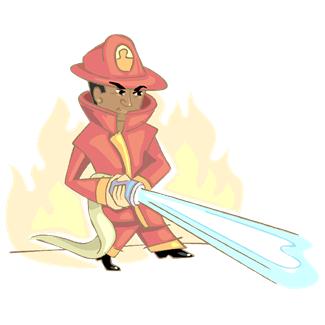 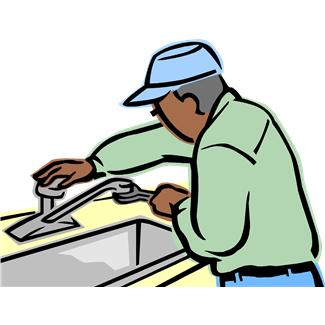 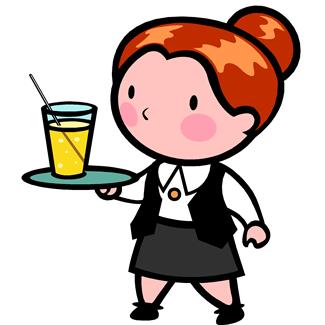 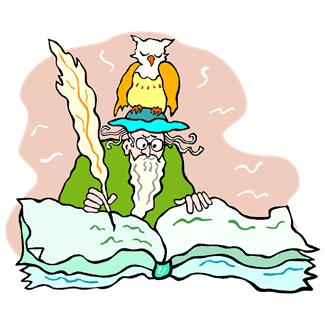 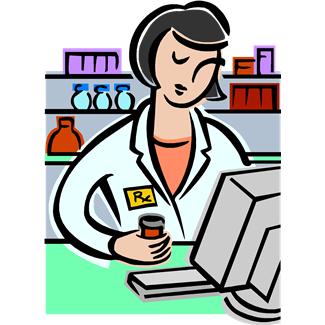 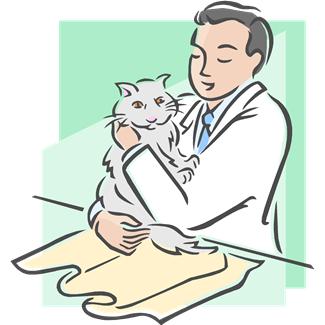 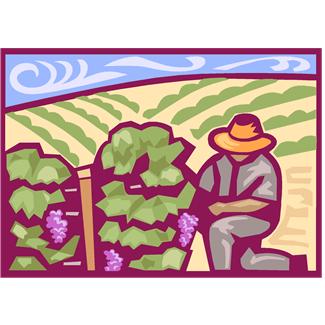 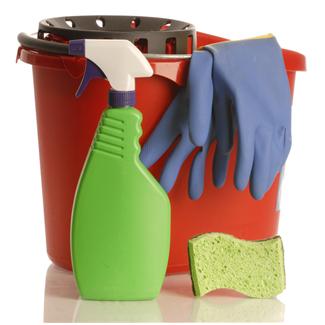 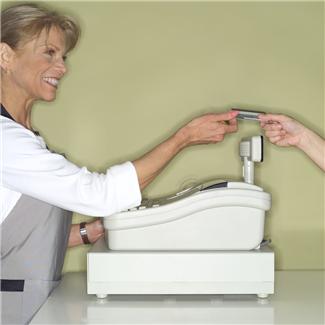 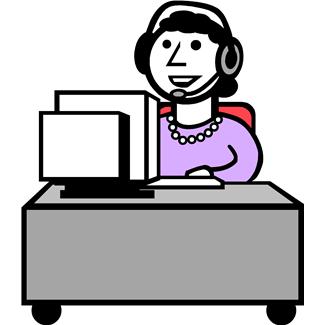 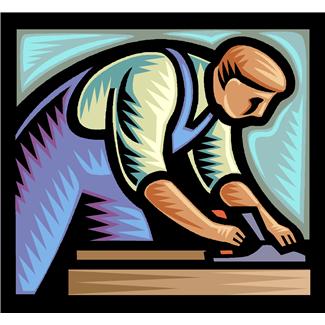 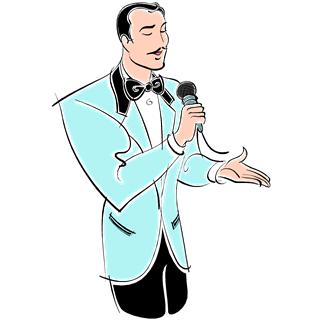 Écris sous chaque dessin le nom du métier ou profession convenables